Publicado en Barcelona el 16/07/2018 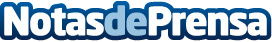 Petoons cierra una ronda de financiación de 200.000€La ampliación de capital de Petoons Studio ha sido co-liderada por las redes de Business Angels, EconomistesBAN y BAGiDatos de contacto:Sergio Garcia Pinowww.petoons.com+34 666880020Nota de prensa publicada en: https://www.notasdeprensa.es/petoons-cierra-una-ronda-de-financiacion-de Categorias: Nacional Finanzas Telecomunicaciones Comunicación Marketing Juegos Cataluña Emprendedores E-Commerce Ocio para niños http://www.notasdeprensa.es